www.eegitimim.com 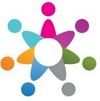 A-Aşağıdaki verilmiş olan sorularda doğru seçeneği işaretleyiniz.Hz. Muhammed (s.a) hangi tarihte, nerede doğmuştur?(10P)M. 571 yılında Mekke’de   	B) M. 610 yılında Mekke’deC)M. 622 yılında Medine’de	D)M.632 yılında Medine’de2. Hz. Muhammed’i (s.a) gençliğinde Mekkeliler niçin severlerdi?(10P)Soylu bir aileden geldiği için   	B) Güzel sözlü olduğu içinC)Güzel yüzlü olduğu için	D)Dürüst ve güvenilir olduğu için3. Aşağıdaki bilgilerden hangisi yanlıştır?(10P)A)İslam dini temizliği büyük önem verir.   	B) Temiz insanlar çevrelerinden saygı görürler.C)Sağlıklı bir yaşam sürdürmek için sadece beden temizliğine dikkat etmek yeterlidir.D)”Temizlik imandandır” hadisiyle Hz. Peygamber, insanları temiz olmaya teşvik etmiştir.4. Hangi temizliği gün içinde pek çok kere yapmamız gerekir?(10P)Tırnakları Kesmek   	B) Elleri yıkamakC)Banyo yapmak	D)Saç tıraşı olmak5. “Her ne durumda olursan ol Allah’tan sakın ve kötülüğün arkasından iyilik yap, bu onu yok eder. İnsanlara iyi ahlakla muamele et.” Hadisiyle Hz. Peygamber neyi tavsiye etmemiştir.(10P)A)Allah’ın yasaklarını yapmaktan sakınmayı   B) Kötülükte ısrarcı olmayıC)İnsanlara iyi davranmayı	D)Kötülüğü iyilikle telafi etmeyiB. Aşağıdaki yargılardan doğru olanların başına “D”, yanlış olanlarınkine ise “Y” yazınız.(25P)1. (…….) Hz. Peygamber hicret ederken yanında Hz. Ali vardı.2. (…….) Hz. Peygamberin kabrine “Hacer’ül –Esved” denir:3.(…….) Hz. Peygamber, çevre temizliğine çok önem vermezdi.4. (…….)Hz. Peygamber, bir gün saçı dağınık olarak yanına gelen bir arkadaşını görünce çok memnun olmuştur.5. (…….) Hz. Peygamber, yemekten önce ve sonra ellerin yıkanmasını gerekli görmemişti.C. Aşağıdaki hadislerde bulunan noktalı yerleri verilen uygun sözcüklerle tamamlayınız. (25P)Elleri, misvakla, giyinmek, fidan, saç, dişleri“Biriniz elinde bir……………………. Olduğu sırada kıyamet kopacak olsa, onu dikmeye gücü yeterse yetsin.”“Kim…………..………. Bırakmışsa, onun bakımına dikkat etsin.”“Yemeğin bereketi hem yemekten önce hem de yemekten sonra……..……………yıkamaktır.”“Allah güzeldir, güzelliği sever, güzel………………….kibir değildir, kibir (mazhar olduğun nimeti kendinden bilip) hakkı reddetmek, halkı hakir görmektir.”“Ağızlarınız Kur’an yoludur, onları……………………temizleyiniz.”